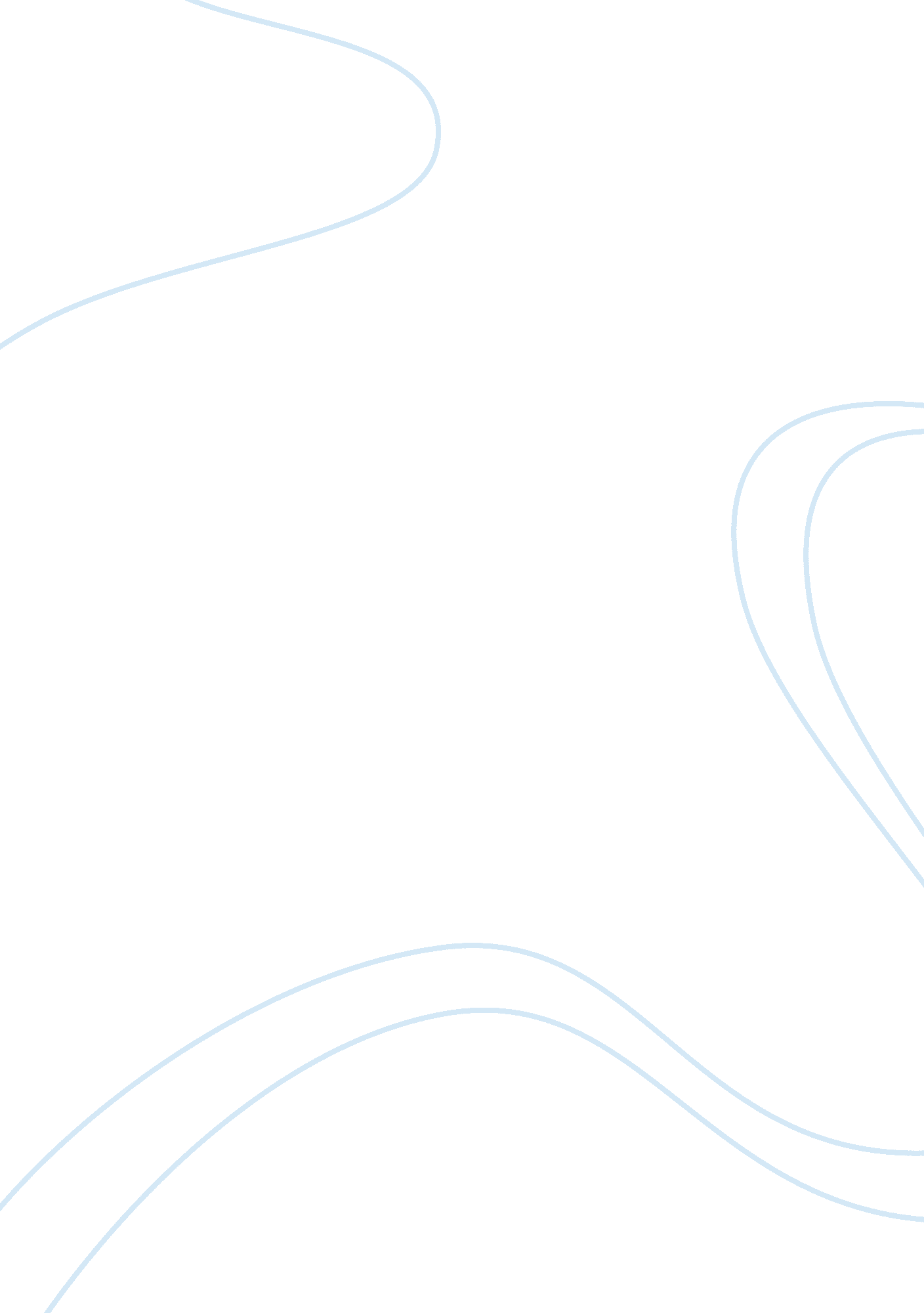 Corporate governance is the system by which companies are directed and controlled...Business, Corporate Governance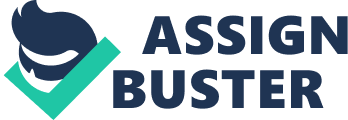 The first version of the UK Code on Corporate Governance was produced in 1992 by the Cadbury Committee. The authoritative definition of Corporate Governance in the context of the Code: 'Corporate administration is the system by which companies are directed and controlled. Boardss of managers are responsible for the administration of their companies. The stockholders ' function in administration is to name the managers and the hearers and to fulfill themselves that an appropriate administration construction is in topographic point. The duties of the board include puting the company 's strategic purposes, supplying the leading to set them into consequence, oversing the direction of the concern and coverage to stockholders on their stewardship. The board 's actions are capable to Torahs, ordinances and the stockholders in general meeting. ' The board of managers leads and controls a company and hence an effectual board is the cardinal to the success of the company. The Department of Trade and Industry ( 2004 ) agreed that effectual boards are as much concerned with public presentation as with conformity in run intoing the demands of company jurisprudence and using the rules and commissariats of the Combined Code. However, the UK Corporate Governance Code ( 2008 ) concluded a similar standard as Combined Code ( 2004 ) on board effectivity. 'Firstly, there should be a formal, strict and crystalline process for the assignment of new managers to the board. Second, all managers should be able to apportion sufficient clip to the company to dispatch their duties efficaciously. Third, all managers should have initiation on fall ining the board and should regularly update and review their accomplishments and cognition. The board should be supplied in a timely mode with information in a signifier and of a quality appropriate to enable it to dispatch its responsibilities. Fourthly, the board should set about a formal and strict one-year rating of its ain public presentation and that of its commissions and single managers. Last, all managers should be submitted for re-election at regular intervals, capable to continued satisfactory performance. ' The UK Code on Corporate Governance ( 2010 ) besides stated that the intent of corporate administration is to ease effectual, entrepreneurial and prudent direction that can present the long-run success of the company. Good Administration has ever association with success companies and would assist companies pull investing capital. The apprehension of corporate administration that the work of Cadbury Committee insisted: 'The state 's economic system depends on the thrust and efficiency of its companies. Therefore the effectivity with which boards discharge their duties determines Britain 's competitory place. ' ( Cadbury, 1992 ) Furthermore, the Cadbury Committee emphasized the freedom driven within a model of effectual answerability, which is the kernel of any system of good corporate administration ( Cadbury, 1992 ) . There is an increasing realisation the higher criterions of corporate administration are non merely necessary to guarantee answerability, but besides to positively better corporate public presentation ( Clarke, 2007 ) . More sophisticated methodological analysiss are now being applied with more promising consequences, with 'an increasing organic structure offinanceliterature proposing companies with superior administration offer better comparative investing public presentation or lower investing hazard ' ( Clarke, 2007 ) . Clarke ( 2007 ) found that the board of managers is the fulcrum of corporate administration: the critical link in which the lucks of the company are decided. Stiles and Taylor indicated the same point of view in 2001: 'The board is the nexus between the stockholders of the steadfast to-day operations of the organisation ' . The effectivity of non-executive managers Corporate administration has become a heated-discussed subject in developed economic systems late as a consequence of widespread failures of the planetary fiscal system ( Shleifer and Vishny, 1997 ) . There is small uncertainty about the primacy of this status as it is normally accepted that a 'lack of monitoring by independent, disinterested non-executive managers has been a major cause for the assorted corporate dirts that we have witnessed ' ( High degree Group of Company Law Experts, 2002 ) . Kakabadse et Al. ( 2010 ) observed that 'the struggle of involvement that occurs by holding a board dwelling about wholly of insider executive managers means that independent rating of company determinations is earnestly compromised ' . In the point of position, lawfully, the foreigner non-executive managers, who are expected to dispatch the responsibilities of trueness, attention and good concern judgement, are every bit responsible for the direction of the corporation ( Lorsch and Maclver, 1989 ) . On the other manus, practically, Weimer and Pape ( 1999 ) suggest that the non-executive managers advise the inside executive managers on a major policy determinations while bearing the involvements of stockholders. In the facet of Agency theory, it assumes that the presence of independent non-executive managers on the company boards should assist to supervise direction on behalf of stockholders by presenting an independent voice in the council chamber ( Solomon, 2010 ) . It would cut down the ill-famed struggles of involvement between stockholders and direction. So, an independent board needed to be created both competent and free from prejudice. Harmonizing to Firth et Al 's research findings in 2007, boards with a big proportion of non-executive managers are more likely to implement performance-related wage strategies. They conclude that the independent non-executive managers help to aline the involvements of stockholders and the CEO via the compensation of CEO. However, the non-executive managers have non escaped unfavorable judgment during the planetary fiscal crisis. Burgess ( 2009 ) observed that 'the quality of former non-executive managers in RBS has been questioned as many of them had limited banking experience and could barely be regarded as independent, peculiarly when the bank had a really powerful CEO doing it hard for the non-executive managers to stand up to him ' . In the recent research findings, Lawler and Finegold ( 2005 ) revealed that there are no important relationships between board effectivity and the pattern of holding a non-executive chair or that of holding an independent individual functioning as a leader. It indicates that a good functioning corporate administration system is more than merely seting a construction in topographic point. Although the jurisprudence puting the regulations of board responsibilities, it still have a big portion of the existent administration and control of corporations occurs that non written into Torahs. It would be utile to hold an equal apprehension of agent or direction motive and behavior within a corporate scene ( Marnet, 2007 ) . It is reported in the 6th International Conference on Corporate Governance and BoardLeadership( 2003 ) that on the footing of in-depth interviews with 60 board members of Belgian listed companies, the managers were asked to sum up what they believe are elements of a good board of managers. The quality of the board meetings and board composings are two most important elements of a good board of managers. A good manager must fix the information good including the information and format before the meeting. Besides managers must demo involvement in what the company and its concern units are making. Furthermore, the quality of treatments or arguments is important for an effectual board meeting. Each manager should hold an chance to talk up freely and lend in the meeting. Berghe and Levrau ( 2005 ) said that the board of managers must be critical but to continue a comfy and constructive clime during the board meeting. The study besides emphasizes the determinations made by board of managers may non be dominated by direction or stockholders. It should be considered good and might look on the board agenda more than one time. On the other manus, the function of board of managers is, as one manager explained, `` We need to be able to see the present, whilst maintaining an oculus on the hereafter '' . An effectual board of managers must hold the bravery to take hazards. Furthermore, supervising and control is a 2nd function of boards. They should purely supervise the development of the results, and confront these with the fiscal programs. Most of the recent codifications strengthen the independency of board. On the one manus, they adopt an addition in the proportion of independent managers on the board. On the other manus, they advocate a more extended and restrictive definition of independency. That is to state, most of concerns express a strong belief of independency that has potency to forestall future dirts. However, manager 's independency is non plenty. In-depth analysis of the corporate dirts at Enron, WorldCom and others has revealed that the happening of struggles of involvement throughout the concatenation of monitoring was one of the cardinal issues in those prostrations. 'Not merely at board or corporate degree, but besides at the degree of the external proctors struggles of involvement seemed to hold flourished, taking to state of affairss wherein the personal involvements of the parties involved prevailed over corporate and societal involvements ' ( Van den Berghe and Baelden, 2003 ) . The dirts have demonstrated that good administration will non come by composing codifications of best pattern and supervising the formal application of these recommendations. Some of these companies complied with all the necessary ordinances, but yet, it went incorrect. In fact, there are a batch of corporate administration advocators who province the sentiment that an independent manager should non merely happen himself officially in the right place, but needs besides ''something more '' than the features determined in the corporate administration codifications and recommendations ( Berghe and Baelden, 2005 ) . Director 's Training The Tyson Report on the Recruitment and Development of non-executive Directors in 2003 provinces that as non-executive managers ' duties and liabilities addition, companies should put more in preparation. Companies that score high Markss on studies of good corporate administration normally devote considerable clip to developing their non-executive managers. The Combined Code ( 2008 ) considered the information and professional development as an indispensable requirement for managers. The chief rule observed that 'all managers should have initiation on fall ining the board and should regularly update and review their accomplishments and cognition ' . It is suggested in the Combined Code ( 2008 ) that 'the managers should continually update their accomplishments the cognition and acquaintance with the company required to carry through their function both on the board and on board commissions ' . On the other manus, the company should supply the necessary resources for developing and updating the manager 's cognition and capablenesss. In the Code Provisions, it is suggested that the president should supply the new managers a 'full formal and tailored ' initiation when they join the board. The company still needs to offer an chance for major stockholders to run into the new non-executive manager. The Institute of Directors ( 2009 ) discovered that the effectivity of freshly appointed non-executive managers should be improved by rapidly constructing their cognition of the organisation. The organisation should supply an initiation for those non-executive managers help them cognize where they can utilize the accomplishments and experience they have gained elsewhere for the benefit of the company. In the Review of the Role and Responsibilities of Non-Executive Directors, Derek Higgs ( 2003 ) recommends that a comprehensive, formal and trim initiation should ever be provided to new non-executive managers to guarantee an early part to the board. Basically, non-executive managers will already hold relevant accomplishments, cognition, experience and abilities. However, widening and reviewing their cognition and accomplishments will add to their credibleness and effectivity in the council chamber ( IoD, 2009 ) . The David Walker 's 2nd study with fiscal recommendation in December 2009 recognized the importance of larning lesAsons from the prostration of the Bankss, while at the same clip admiting the deficiency of grounds presently available as to the overall effectivity of non-executive managers on boards. The study is much made of the demand for behavioral alteration with an accent on the civilization within the council chamber and the importance of constructive challenge of the manageAment. One of the of import proposals concerned with the initiation, preparation and the development of non-executive managers. However, the function of a manager peculiarly that independent non-executive manager is fundamenAtally different to that of a senior operational director from whose ranks most non-executives are recruited. The function requires a holistic position of the organisation, non merely one specific functional country. Edward Walker-Arnott ( 2010 ) observed 'non-executives require an expressed grasp of their typical function as administration histrions, including theirresponsibilityto rigorously challenge and measure the competency of the executive squad on behalf of stockholders ' . This position may non come of course to many managers as they make the passage from executive to non-executive functions. Walker-Arnott ( 2010 ) besides implied that independent non-executive managers as a distinguishable professional grouping could benAefit from specifying themselves. The peculiar group of managers would integrate approApriate director-level preparation. It would besides advance values of independency, challenge, and public service amongst its practicians. It is possible to hold an external initiation procedure that non-execAutive managers were to the full acknowledged of their administration duties, including their legal responsibilities and the outlooks of stockholders and other stakeholders. For new reachings, the quality of the initiation procedure is critical. It needs to give managers an 'early feel ' for the concern and an apprehension of the issues they are likely to be covering with whilst, in the interim, giving them an early chance to do a positive part and add value to the board ( DTI, 2004 ) . A high quality executive squad will non digest the managers for a long clip in footings of board kineticss therefore it is important for new non-executives to catch up the measure every bit rapidly as possible. ICI 's attack gives us an illustration of the successful application on initiation procedure. Peter Ellwood, Chairman of ICI, believes that a proper initiation procedure for new managers makes sound commercial sense: 'The Board is jointly responsible for the success of the Company. The relentless hunt for universe category public presentation must get down within the Boardroom. To work optimally, non-executive managers need to truly understand non merely the concern but besides their personal and corporate duties. They have to hold a feel for the company, non merely turn up to meetings. We are looking for them to hold an apprehension of what drives the concern and how they personally can do an effectual part ' . In pattern, at ICI, the procedure of initiation is designed to suit for both single and the specific spreads in their cognition or experience. For illustration, the initiation arranges new managers to run into as many people in the company as they can, across the sections such HR, Finance every bit good as out in the field. They are advised to hold a travel to admit to the concern and will go on to make this throughout their clip on the board. The ICI thought it is of import for new managers whether they are maintaining up to rush. 'Each new manager has a formal initiation session led by the Company Secretary, augmented by the Assistant Secretary and person at a senior degree with a good trade of company experience, explicating the issues for ICI ' ( DTI, 2004 ) . The Sessionss chiefly covered such as Risk, Regulation and Practice, including fiducial responsibilities, responsibilities of attention and diligence, how the board is managed, what makes an effectual board, the Combined Code and other ordinances. New managers become more effectual as subscribers more rapidly. The experience is valuable for new managers. Peter Ellwood is undoubted of the benefits to the concern: 'It 's bottom line common sense to give new managers a thorough initiation. It 's non rocket scientific discipline but good pattern, because it means that the people fall ining the board will be more effectual. ' He still emphasized the initiation will add new manager 's value and do them effectual much more rapidly and use their endowment for benefit of the concern and its stockholders at the beginning. The Boardroom late carried out a study of taking institutional stockholders in order to inform the development of its personalized development programmes for managers and senior executives ( DTI, 2004 ) . The responses from the stockholders perspective highlight one of the importance is that an effectual initiation procedure with strong support for doing initiation preparation compulsory for new managers. Director 's Skills and Qualifications By and large talking, concern experience is of import for a non-executive manager. However, an effectual board is necessary formed by a assortment of backgrounds. The Higgs Report assumed that 'the interplay of varied and complementary positions amongst different members of the board can significantly profit board public presentation ' . Harmonizing to the premise, non-executive managers would be chosen by different genders, nationality, expertness and experience. The responses from research and audience indicate the grounds that there is a deficit of good people to take on non-executive functions. In some fortunes, the board seems to hold sufficient supply of endowment nevertheless the job is non being good dealt with. It has been suggested that campaigners for non-executive managers is narrow. It is clearly that the company is interested in enrolling the best people for this place. However, it is hard for board to separate the virtues of them without prejudice and subjective judgement. The Higgs research shows that 'Non-executive managers are typically white males approaching retirement age with old public limited company manager experience. There are less than 20 non-executive managers on FTSE 100 boards under the age of 45. In the telephone study for the Review, seven per cent of non-executive managers were non British, and one per cent was from black and cultural minority groups ' . The study still mentioned the proportion of genders in non-executive managers: 'The really low figure of female non-executive managers is striking in comparing with other professions and with the population of directors in UK companies overall. The labour force study investigates that across the corporate sector as a whole, around 30 per cent of directors overall are female. Merely six per cent of non-executive stations are held by adult females, and there are merely two female presidents in the FTSE 350. However, the diverseness and mix of experience and gender would beneficial for the board in playing an consultative function in determination devising and puting scheme program. With the similar backgrounds non-executive frequently tend to believe in a similar but narrow facet. In add-on, it is reported that in some countries adult females managers tend to be more strongly represented in functions such as human resources, alteration direction and client attention which are non regarded as traditional paths to the board. The enlisting or replacing of the non-executive managers is non merely sing the basic accomplishments and making of single but besides the diverseness and mix background to do board effectivity. On other manus, as the Higgs Review observed, 'Currently, few executive managers or talented persons merely below board degree sit as non-executive managers in other companies. Of more than 5, 000 executive managers in UK listed companies, presently 282 hold a non-executive manager station in a UK listed company. There are many benefits of making so. The company that employs the person on a full-time footing will profit from the single gaining a broader position and developing accomplishments and attributes relevant to any future function as a manager. Conversely, the board of the company having the single benefits from executive experience elsewhere. This encourages the sharing and airing of best pattern. ' ( Higgs, 2003 ) In the Tyson Report ( 2003 ) , it is said that main executives of big companies appointed qualified directors to actively nurture non-executive managers ' endowment from their `` marzipan '' direction ranks to function on their divisional, regional or subordinate boards. The study besides states that head executives besides are willing to promote such persons to accept non-executive managers ' places on the boards of non-competitor companies. However, as the duties and liabilities required on non-executive managers addition, the commitment clip of non-executive managers ' places augments. Therefore, the main executives are hence likely to go more loath to let their most promising directors to presume them ( Tyson, 2003 ) . In the yesteryear, the directors ' endowment has non been traditional beginning of non-executive manager campaigners, whilst the companies on a regular basis claim that people are their valuable plus. It is besides agreed by Higgs ( 2003 ) that the issues dealt with in such countries are of import 1s for the board and that direction roles in such countries encourage accomplishments and property that is extremely relevant to the council chamber. It is reported that merely 20 of the FTSE 250 presently have the human resource map on the board. Afterwards, when the Higgs Review was published, Geoff Armstrong, Director General of the Chartered Institute for Personnel & A ; Development ( CIPD ) said: 'There is a huge pool of endowment within the human resource profession. Such persons would convey a new dimension to the non-executive function and guarantee that an organisation 's cardinal driver of value - viz. its people - is taken earnestly at board degree. They would convey a fresh and much-needed position to the decision-making procedure. ' The CIPD believes that human resources professionals could besides convey critical expertness to the wage commission. The Armstrong Institutes observed that 'Pay and wages is their stock-in-trade - it would do a batch of sense. Equally, choice, initiation, preparation and public presentation direction are countries of expertness which could be applied with value to both executive and non-executive managers ' . The Tyson study ( 2003 ) discovered that 'lawyers and advisers working in consultative functions to concern are another beginning of non-executive manager 's endowments as are those who have retired from accounting houses and are no longer restricted from keeping non-executive managers places ' . It should be encouraged by professional service houses to allow their senior people accept non-executive assignments. The probe indicates that presently merely 14 per centum of FTSE 100 non-executive managers have accountancy makings and less than three per centum have jurisprudence makings. Furthermore, since adult females are better represented in professional services than in top direction places in the corporate sector, an addition in non-executive managers ' assignments from such houses is likely to intend an addition in adult females functioning in non-executive managers places. In a word, the accomplishments and experience of non-executive managers is a valuable plus on companies, which could non merely go more effectiveness through preparation and initiation but besides take a professional consultative function in another companies. Drumhead The thesis is what makes board effectual. After the dirts at Enron Corp. , Tyco International Ltd, Adelphia Communications Corp. , and WorldCom Inc. before this decennary ( Solomon, 2007 ) , there is a turning involvement in the corporate administration systems of developing and transitional economic systems. The Combined Code ( 2008 ) emphasized that 'all managers should have initiation on fall ining the board and should regularly update and review their accomplishments and cognition ' which represent one of most important parts of the board effectivity. However, many surveies focus on non-executive managers ' independency and pay strategies but non on the initiation programme and accomplishments and making update. Although much of the literature ignores the being of manager initiation programme there is grounds to propose corporate should take more attending on it. In the Higgs study about reappraisal of the function and effectivity of non-executive managers ( 2003 ) , there is an initiation checklist which provides a counsel of initiation. As a standard, the research will look into the initiation programme presenting in the corporate administration of the one-year study. Therefore, the thesis will bridge the spread in the literature by following the Combined Code and other study to analyze whether each company have an eligible initiation programme harmonizing to the standards and been disclosed suitably in the one-year study. 